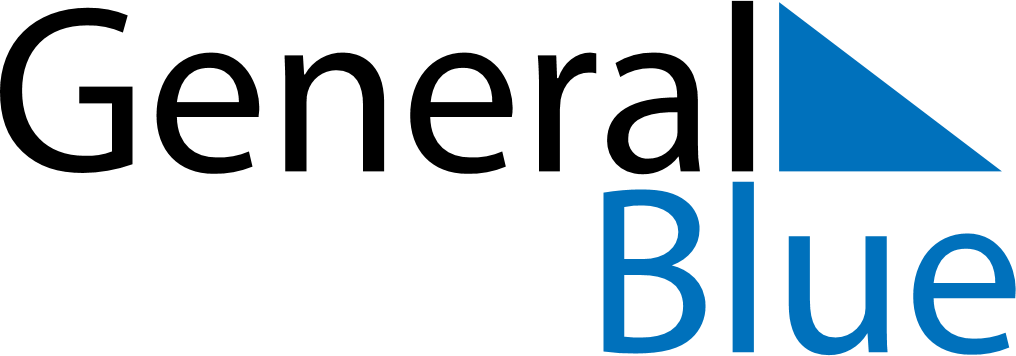 December 2019December 2019December 2019December 2019December 2019December 2019ReunionReunionReunionReunionReunionReunionMondayTuesdayWednesdayThursdayFridaySaturdaySunday12345678910111213141516171819202122Abolition of Slavery23242526272829Christmas Day3031NOTES